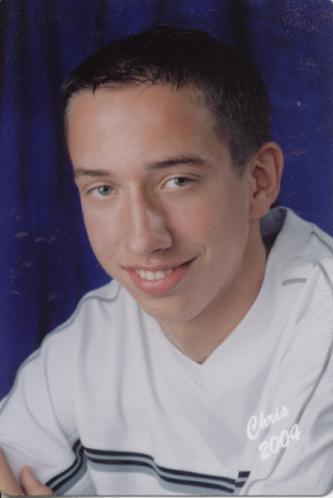   Chris Bartholomew Scholarship                        2016 Fact SheetThis scholarship was established in memory of Chris, a 2004 		    graduate of North Kansas City High School. Chris was a young man 	    with many goals. And one of them was to work as a police officer. 	  However, on May 20, 2007, a senseless act not only cut Chris’ hopes and dreams short — it cut his life short. To learn more about Chris and his family’s search for justice, visit www.chrisrbartholomew.com.Deadline:			Thursday, March 31, 2016Number of Recipients:  	One annuallyScholarship Amount:	$1,000Eligibility: You must be a graduating senior in the class of 2016 at one of the four high schools within North Kansas City Schools.You must plan to pursue a post-secondary program of study at a two- or four-year institution.You must plan to major in Criminal Justice.You must have maintained a cumulative GPA of 2.50 or higher during your high school career.You must play a sport, in school or outside of school. If the sport is outside of school, you must provide a coach’s letter of recommendation.Supporting Documents:Official Grade Transcript: You must have at least a 2.50 GPA to qualify for this scholarship.Official Attendance Record: This must indicate a 95% or better attendance record or explain extenuating circumstances for your absences.Short Essay: Please attach a separate page telling us about yourself and why you have chosen the Criminal Justice field. Be sure to include other special circumstances you wish the scholarship committee to consider when evaluating your application. Process: 	The Selection Committee consists of Chris’ family members and friends.Payment: 	Payment of the scholarship will be made directly to the institution you plan to attend. Funds may be used for tuition, books and student fees. You must complete a minimum of one semester. If you withdraw before completing a semester, scholarship funds must be returned to the Education Foundation and the first alternate will receive funds. Please include the application form and supporting materials in one envelope and mail or deliver to Jan Lewis, Director, North Kansas City Schools Education Foundation, 2000 N.E. 46th Street, Kansas City, MO 64116. Applications must be postmarked or delivered and received by 5 p.m. on Thursday, March 31, 2016.Chris Bartholomew Scholarship 2016 Application FormApplicant’s Name: ___________________________________________________________________ High School Student ID Number: __________________________ Date of Birth: _________________Address: ___________________________________________________________________________ City, State, Zip: _____________________________________________________________________Home Phone: _________________________________ Cell: _________________________________Personal E-mail: _____________________________________________________________________High School: _______________________________________________________________________Post-Secondary Choice: _______________________________________________________________Major or Course of Study: _____________________________________________________________ 1st Parent/Legal Guardian: _____________________________________________________________ Address (if different from above): __________________________________________________________________________________________________________________________________________2nd Parent/Legal Guardian: _____________________________________________________________Address (if different from above): __________________________________________________________________________________________________________________________________________Who is financing your education? _______________________________________________________List other sources of financial aid: _________________________________________________________________________________________________________________________________________________Short Essay: Please attach a separate page telling us about yourself and why you are choosing the 			Criminal Justice field. Be sure to include other special circumstances you wish the 			scholarship committee to consider when evaluating your application.(NOTE: Incomplete applications will NOT be considered. Please include all materials.)Signature of Applicant: _________________________________________ Date: _______________Signature of Parent or Legal Guardian: ________________________________________________                                                           Date: ________________________________________________      Please place your application form and all supporting materials in one envelope and deliver or mail to:Jan LewisNorth Kansas City Schools Education Foundation2000 N.E. 46th StreetKansas City, MO 64116Applications must be postmarked or delivered and received by 5 p.m. on Thursday, March 31, 2016.